АДМИНИСТРАЦИЯ НОВОСВЕТСКОГО СЕЛЬСКОГО ПОСЕЛЕНИЯГАТЧИНСКОГО МУНИЦИПАЛЬНОГО РАЙОНАПОСТАНОВЛЕНИЕ«07» июня 2017 г.                                                                                № 205       В связи с внесением изменений в закон Ленинградской области от 02.07.2003 №47-оз «Об административных правонарушениях» (закон Ленинградской области от 15.05.2017 №28-оз «О внесении изменений в областной закон «Об административных правонарушениях»), и руководствуясь законом Ленинградской области от 13.10.2006  №116-оз «О наделении органов местного самоуправления муниципальных образований Ленинградской области отдельными государственными полномочиями Ленинградской области в сфере административных правоотношений», Федеральным законом от 06.10.03 №131-ФЗ «Об общих принципах организации местного самоуправления в Российской Федерации», уставом МО, администрация Новосветского сельского поселенияПОСТАНОВЛЯЕТ:1. Наделить полномочиями по составлению протоколов об административных правонарушениях предусмотренных статьями 2.2, 2.2-1, 2.3, 2.6,  2.10, 2.11, 3.1,3.2, 3.3, 3.5, 3.7, 4.2, 4.3, 4.4, 4.5, 4.6, 4.7, 4.8, 4.9, 4.10, 4.11, 4.12, 7.2, 7.2-1, 7.6, 8.1, 9.1 закона Ленинградской области от 20.07.2003 №47-оз «Об административных правонарушениях» следующих должностных лиц администрации муниципального образования Новосветского сельского поселения Гатчинского муниципального района Ленинградской области:Меркунова С.А. - заместитель главы администрации,Яковенко С.А.– главный специалист по правовому обеспечению и организации муниципального заказа,Герасимову Е.С. - ведущий специалист земельного сектора,Скворцову В.А. – ведущий специалист по вопросам местного самоуправления и кадровой работе.   2. Наделить полномочиями по составлению протоколов об административных правонарушениях предусмотренных частью 1 статьи 19.4, статьей 19.4.1, частью 1 статьи 19.5, статьей 19.7 Кодекса Российской Федерации об административных правонарушениях, при осуществлении муниципального контроля начальника отдела бюджетного учета и отчетности – главный бухгалтер – Бурковская Л.В.         3. Настоящее постановление вступает в силу после его официального опубликования в газете «Гатчинская правда.ру»и подлежит размещению на официальном сайте поселения.           4. Со дня вступления в силу настоящего постановления, постановление от 29.08.2016г. №279 «О наделении должностных лиц администрации Новосветского сельского поселения полномочиями по составлению протоколов об административных правонарушениях» считать утратившим силу.        5. Контроль за исполнением постановления оставляю за собой.Глава администрации                                                                         Е.О.ОгневаЯковенко С.А.88137168-888О наделении должностных лиц местной администрации полномочиями по составлению протоколов об административных правонарушениях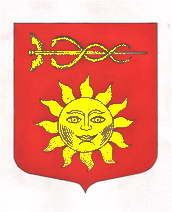 